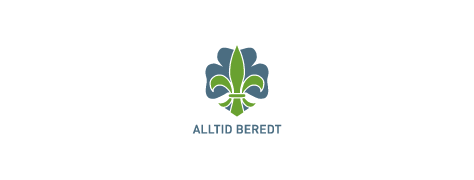 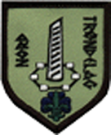        Årsberetning for 1. Vinne gruppe 2014Medlemsutviklingen i gruppenGjennom året har gruppen hatt en netto økning på 7 medlemmer.  Pr 01012014 var vi 45medlemmer og 31122014 var vi 52. Fordelt på:Januar: jenter, 4 vandrere og 2 stifinnere. Gutter, 9 vandrere og 8 stifinnere. Småspeidere, 8 gutter og 3 jenter. Roveraspiranter, 4Desember: jenter, 4 vandrere og 2 stifinnere. Gutter, 9 vandrere, 9 stifinnere. Småspeidere 11 gutter og 2 jenter, roveraspiranter 4.Vi har igjennom året hatt 34 møter, mange av dem ute.  Vi har vært på 3 gruppeturer.De fleste i Tromsdalen. Hvor vi laget oss gapahuk/gammer på leirplassen ved fellesbeite.Gruppen har deltatt på i løpet av pret:Trønderspeider i Friluft (TSF), 25.-27. april TSF ble arrangert fra fredag 25 til søndag 27. april, på Midtsandtangen i Malvik kommune og er en felles konkurransearena for Sør- og Nord-Trøndelag kretser og Trøndelag KFUK – KFUM-speidere. Det konkurreres med de samme oppgaver om kretsenes gjeveste trofé: Kretsbanneret. TSF omfatter også et tilbud til småspeidere: 1.Vinne hadde deltakere i HMS under arrangementet med Inger Fjellhaug som leder. Hun hadde med seg Glenn Pettersen og Lars Fosse pluss roverne vår, med vaktoppgaver. Kretsbannerkonkurransen er samtidig uttak for deltakelse fra hver krets til NM i Speiding, Patruljene skulle lage ei vekt og en bestikkpose med bestikk. Videre var det O-løp, matlaging, rundløype og en omfattende adferds oppgave som omhandlet samhold, miljø og patruljeområde, og alle oppgavene inngår som trening til NM i Speiding. I en tidvis veldig krevende konkurranse 1.Vinne’s patrulje holdt både innsatsen og humøret oppe, noe vi skal være stolte av!Småspeiderkonkurransen ble gjennomført som en rundløype, der småspeiderne konkurrerte i blant annet: Knuter, førstehjelp, Kims lek og speiderkunnskap. Konkurransen ble preget av god Speiderånd og glade, nysgjerrige og kunnskapsrike småspeidere.Resultatene blant kretsens patruljer ble som følger: 10. plass Jerv, 1. Vinne 33 plass Bjørn, 1.VinneTil sammen deltok 50 patruljer.Småspeiderne fikk følgende plassering i sin konkurranse: 1. plass Ekorn, 1. Vinne Totalt deltok 22 patruljerMinikretsleir, 1. – 3. juniFredag 1. til søndag 3. mai inviterte Mære/Sparbu til Minikretsleir på Lysheim ved Leksdalsvatnet i Steinkjer kommune. Med vatnet bare noen meter fra leirplassen ble det arrangert mye kanoaktivitet, pionering, orientering blant mye annet. For mange speidere og småspeidere var dette første gang på tur sammen med andre speidere enn bare de i ifra egen gruppe. Med denne forsmaken håper vi på at leirliv faller i smak hos deltakerne.NM i speiding, 5. – 7. juni NM ble arrangert på Midtsandtangen i Malvik kommune. Det var et fellesarrangement av Sør- og Nord-Trøndelag kretser og Trøndelag KFUK – KFUM-speidere.   Patrulje (Jerv) fra 1. Vinne deltok som en av kretsens representanter. Jerv ble nummer 109 med 253,3 poeng. Det var mulig å få totalt 500 poeng. Der deltok også vi i HMS-komiteen med Inger Fjellhaug som leder, Glenn Pettersen som vaktleder. Lars Fosse og våre rovere deltok også. I løpet av natt til lørdag ble en av våre rovere syk (Blindtarm)) og ble sendt hjem/sykehuset.Kanotur og friluftslivets dag Vulusjøen 13-14 sep. På lørdag var aktivitetene kano-orientering med innlagte aktiviteter som førstehjelp, naturkjennskap og pionering. På søndag hadde speiderne pinnebrød og hesteskokasting som aktivitetJOTA, Jamboree on the air, 19 - 20. Oktober JOTA ble en suksess på tross av mye regn og vind. V i hadde en radioamatør fra Inderøy som heter Per Håkan Dahlbäck (LA8EMA), og Leif Røkke fra Steinkjer (LA8GU) med oss. Det var også stor aktivitet på PC (JOTI).  Av andre aktiviteter kan nevnes Hesteskokasting, orientering, morse/fonetisk alfabet og natursti. Orienteringen var opp mot Svarttjønna. Kretsmesteren i hesteskokasting ble Tobias Alstad (1. Levanger). Peffkurs2 i Sør-Trøndelag 4-6 aprilSør-Trøndelag arrangerte Peffkurs 2. Fra 1. Vinne deltok:Emma Valseth Fosse, 1. VinneMathias Østerås, 1. VinneRunar Austmo. 1. VinneSindre Halland Aamot, 1. VinneSpeiderforum, 3. – 5. oktober. Kretsen hadde også 2 observatører: Henning Holmsberg Johansen og Ivar Vamnes Enge, begge fra 1. Vinne.Roverforum, 3. – 5. oktoberFra Nord-Trøndelag krets deltok Jannik Solvold Johansson og Elias Granlund Svard begge fra 1. Vinne.Speidertinget, 31. oktober – 2. oktoberKretsleder/gruppeleder Inger Fjellhaug deltok. 